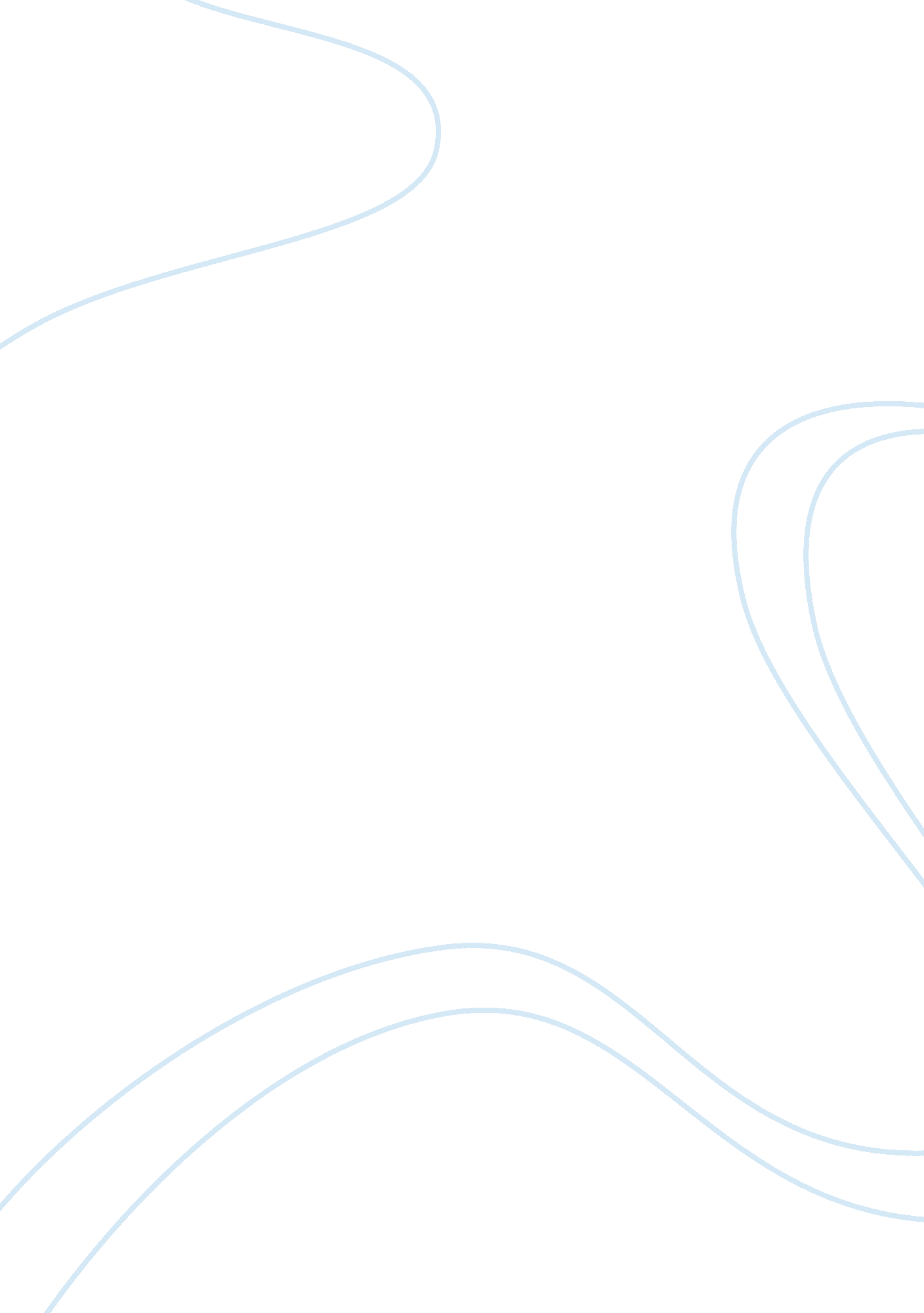 We are becoming increasingly dependent on computer technologyTechnology, Computer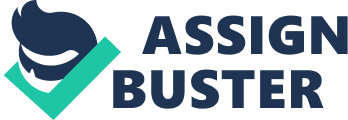 As we move into the twenty-first century, it is clear to see that we have become more and more dependent on computers and informationtechnology. This technology now reaches into almost every area of our lives and it is easy to predict that this phenomenon is only going to grow. My personal belief is that this presents a variety of dangers. It is highly likely that in the future there will be comparatively few aspects of our lives that will not be influenced by computer technology. The probability is that it will control more and more forms ofcommunication, transforming fields such aseducationand business when video-conferencing platforms become more stable. It might even affect romance with more people forming relationships online. While there may be benefits to this technological revolution, there are also a number of potential dangers. Perhaps the most serious of these would be that if people rely on computers too much for communication, they could in fact begin to communicate less well. For example, if every member of afamilyhad their own computer screen and smart phone, they might speak less and less often to one another and simply look at a screen. This would be serious because our ability to communicate is an essential part of our humanity. My conclusion is that the growth of computer technology is inevitable, but that this may not be entirely positive. Just one area in which it is possible to foresee dangers is communication, and if we are going to ensure that computers do not become a negative influence, we need to think carefully how we use them. (273 words) 